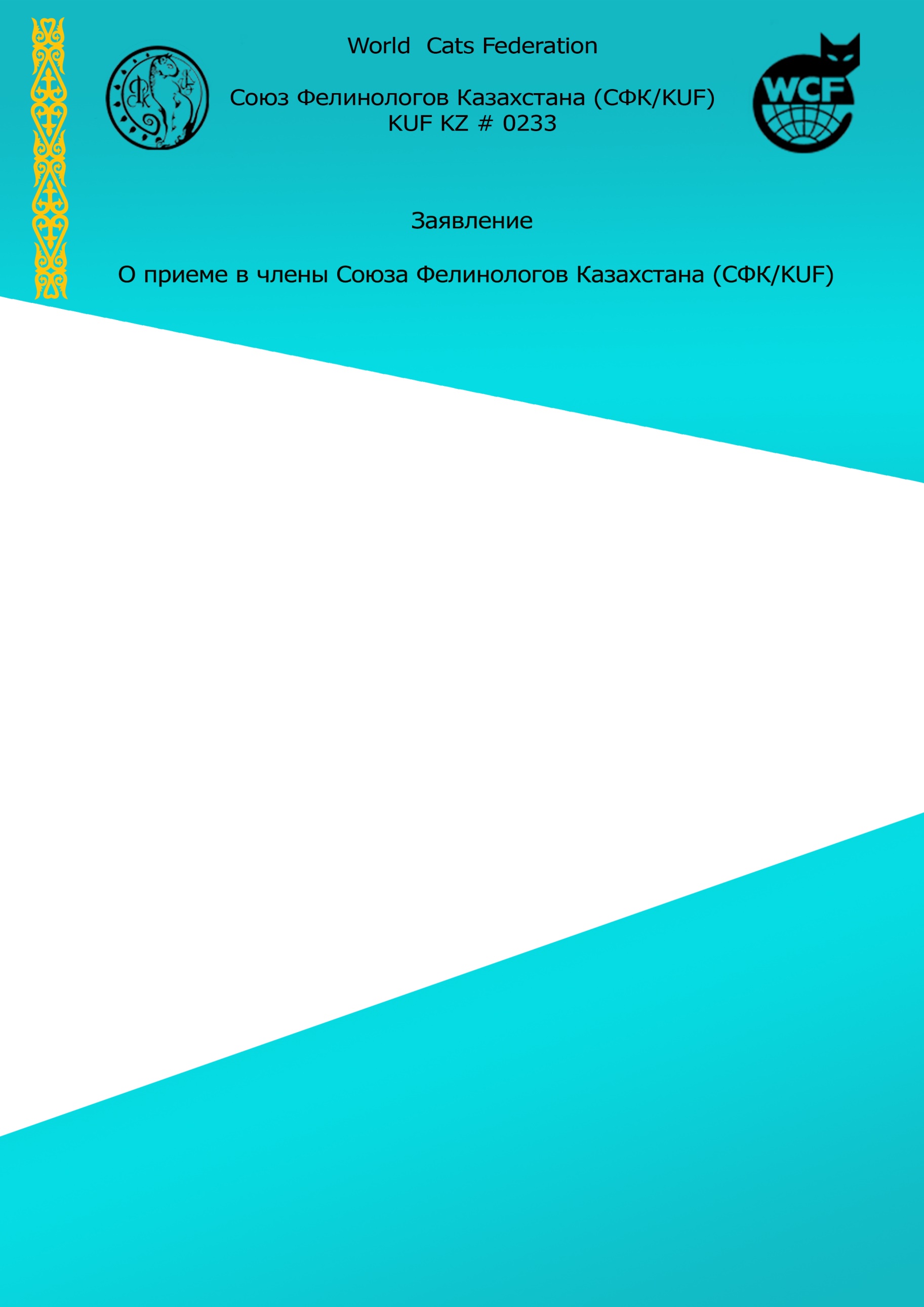                                                                 Фамилия, имя, отчество (полностью)                                                    Юридический адрес, индекс, телефон, сотовый, е-мейлОбязуюсь вести племенную и выставочную деятельность, опираясь на нормативные документы WCFОбязуюсь своевременно уведомлять исполнительные органы СФК об всех изменениях своих данных в реестре СФК.Обязуюсь своевременно оплачивать ежегодный членский взнос до 31 декабря текущего года. Прошу принять в члены СФК  Наименование (питомника) Место нахождения Дата    Подпись